О внесении изменений в муниципальную программу «Устойчивое развитие территории Карьевского сельского поселения на 2019-2021 годы»,утвержденную постановлением администрацииКарьевского сельского поселения от 04.10.2018 № 70В соответствии с Федеральным законом Российской Федерации от 06 октября 2003 г. № 131-ФЗ «Об общих принципах организации местного самоуправления в Российской Федерации», Законом Пермского края от 27.05.2019 № 397-ПК «Об образовании нового муниципального образования Ординский муниципальный округ Пермского края», администрация Ординского муниципального районаПОСТАНОВЛЯЕТ:1. Внести в муниципальную Программу «Устойчивое развитие территории Карьевского сельского поселения на 2019-2021 годы», утвержденную постановлением администрации Карьевского сельского поселения от 04.10.2018 № 70 следующие изменения:1.1. в паспорте муниципальной Программы 1.1.1. позициюизложить в следующей редакции:1.1.2. в разделе III. «Ресурсное обеспечение Программы» абзац второй изложить в новой редакции:- «Общий  объем финансирования  Программы составляет  18 362,58 тыс. руб., по годам: 2019 год – 8 227,38 тыс. руб.2020 год – 5 044,20 тыс. руб.2020 год – 5 091,00 тыс. руб.1.2. Изложить приложение 1 к муниципальной Программе «Устойчивое развитие территории Карьевского сельского поселения на 2019-2021 годы» в новой редакции согласно приложению 1 к настоящему постановлению.2. Настоящее постановление вступает в силу после официального обнародования и подлежит размещению на официальном сайте Ординского муниципального района. 3. Контроль за исполнением настоящего постановления возложить на начальника Карьевского территориального отдела Габдушеву Л.Н.И.п. главы муниципального района                                                            У.А. Зотова  Ресурсное обеспечение муниципальной программы «Устойчивое развитие территории Карьевского сельского поселения                       на 2019-2021 годы»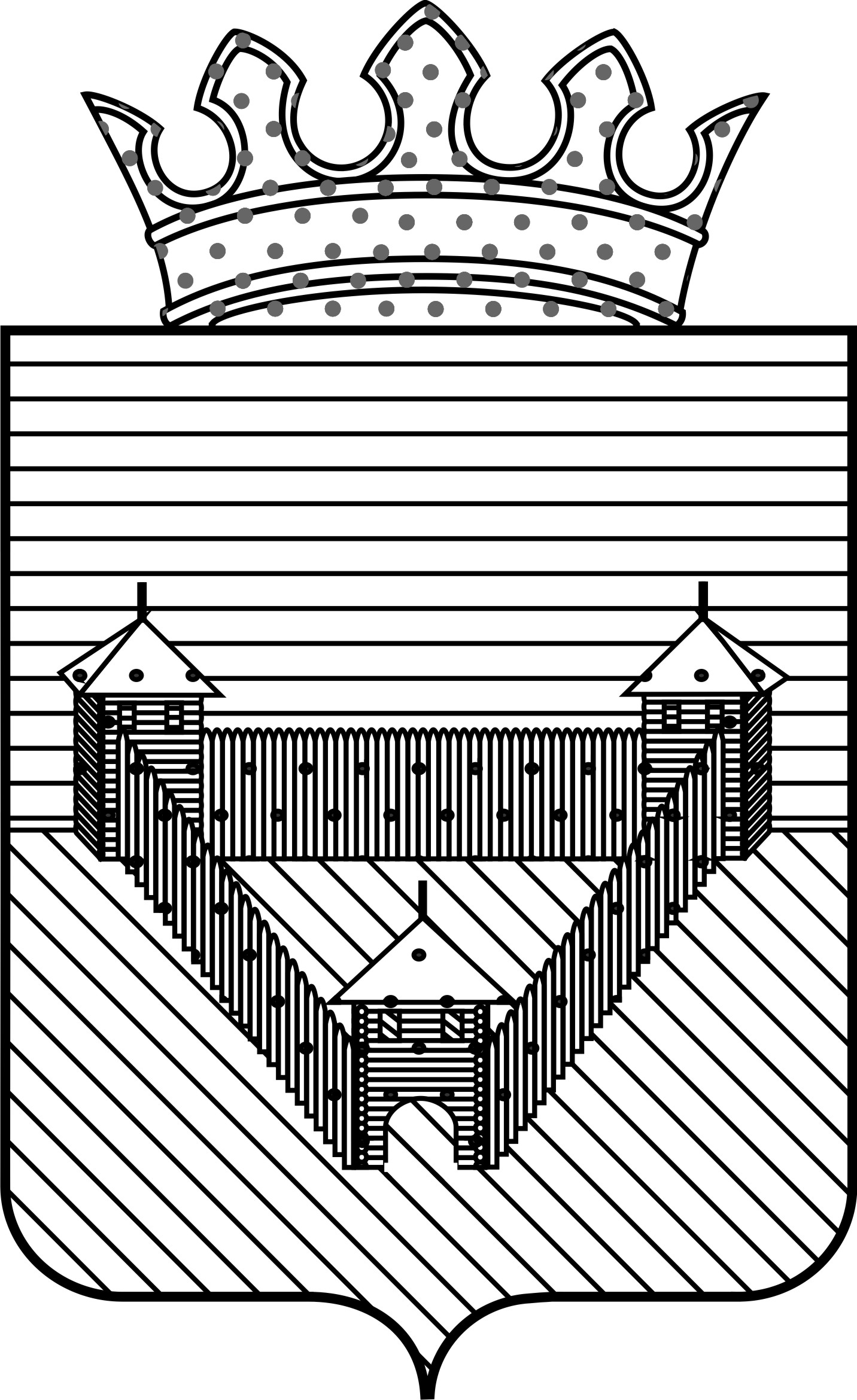 П О С Т А Н О В Л Е Н И ЕП О С Т А Н О В Л Е Н И ЕП О С Т А Н О В Л Е Н И ЕАДМИНИСТРАЦИИ ОРДИНСКОГО МУНИЦИПАЛЬНОГО РАЙОНАПЕРМСКОГО КРАЯАДМИНИСТРАЦИИ ОРДИНСКОГО МУНИЦИПАЛЬНОГО РАЙОНАПЕРМСКОГО КРАЯАДМИНИСТРАЦИИ ОРДИНСКОГО МУНИЦИПАЛЬНОГО РАЙОНАПЕРМСКОГО КРАЯ26.12.2019№ 1003Объемы бюджетных ассигнований ПрограммыОбщий объем финансирования Программы из средств бюджета Карьевского сельского поселения – 19 192,32 тыс. руб., в том числе на 2019 год – 9 057,12 тыс.руб.на 2020 год – 5 044,20 тыс.руб.на 2021 год – 5 091,00 тыс.руб.Объемы бюджетных ассигнований ПрограммыОбщий объем финансирования Программы из средств бюджета Карьевского сельского поселения – 18 362,58 тыс. руб., в том числе на 2019 год – 8 227,38 тыс.руб.на 2020 год – 5 044,20 тыс.руб.на 2021 год – 5 091,00 тыс.руб.Приложение 1 к постановлению администрации муниципального районаот 26.12.2019 № 1003к муниципальной Программе«Устойчивое развитие территорииКарьевского сельского поселенияна 2019-2021 годы»№ п/пНаименование мероприятия ПрограммыОбъемы и источники финансированияОбъемы и источники финансированияОбъемы и источники финансированияОбъемы и источники финансирования№ п/пНаименование мероприятия ПрограммыИсточник финансированияв т.ч. по годам реализации Программыв т.ч. по годам реализации Программыв т.ч. по годам реализации Программы№ п/пНаименование мероприятия ПрограммыИсточник финансирования2019202020211.Подпрограмма «Развитие дорожного хозяйства»Объем финансирования – всего: в том числе за счет средств:876,08900,00938,001.Подпрограмма «Развитие дорожного хозяйства»местный бюджет, в т.ч.836,000,00,01.Подпрограмма «Развитие дорожного хозяйства»Ремонт дороги с.М.Ашап  ул. Советская, протяженностью 0,840 м..36,010,00,01.Подпрограмма «Развитие дорожного хозяйства»районный бюджет40,080,00,02.Подпрограмма «Развитие коммунального хозяйства и благоустройства территории» Объем финансирования – всего: в том числе за счет средств:2 523,97423,60423,602.Подпрограмма «Развитие коммунального хозяйства и благоустройства территории» местный бюджет, в т.ч.711,110,00,02.Подпрограмма «Развитие коммунального хозяйства и благоустройства территории» краевой бюджет760,550,00,02.Подпрограмма «Развитие коммунального хозяйства и благоустройства территории» районный бюджет1 052,310,00,03.Подпрограмма «Развитие культуры»Объем финансирования – всего: в том числе за счет средств:4 827,333 720,603 729,403.Подпрограмма «Развитие культуры»местный бюджет3 033,830,00,03.Подпрограмма «Развитие культуры»районный бюджет1 793,500,00,0ВСЕГО:ВСЕГО:ВСЕГО:8 227,385 044,205 091,00